  Fecha: ______/______/___________¿Tiene usted como persona física o jurídica relacionadas que brindan servicios al Estado? en caso de ser afirmativo indique: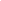 Identifique su posición como persona física o los puestos directivos de su organización.Identifique los empleados, equipo técnico, subcontratistas o colaboradores que trabajarán en el proyecto o transacción, incluyendo nivel académico y posición en la organización. Incluya copia del CV de cada persona. (Esto también aplica para persona física). 4. Identifique a los accionistas de la organización, referenciando porcentajes. (Solo para personas jurídicas)5. Declare si tiene algún familiar laborando en nuestra institución. En caso de ser afirmativo favor indicar.6. Declare si tiene algún conflicto de interés generado por algún conocido o allegado a nuestra institución. En caso de ser afirmativo favor indicar.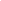 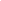 Informaciones Generales:Informaciones Generales:Nombre persona física o jurídica:Razón social:País:Domicilio:Años operando:RNC/Cédula/PasaporteTeléfono: Correo Electrónico:Datos del Representante Legal (Empresas) Datos del Representante Legal (Empresas) Nombre:Cargo:Cédula/Pasaporte:Teléfono/celular:Correo Electrónico:Firma:EmpresaPaísNCFServicioNombre y apellidoCargoNombre y apellidoFormación AcadémicaCargoNombre y apellidoPorcentaje accionarioNombre y apellidoCargoNombre y apellidoCargo